Governor Training:NEW SIAMS Framework      (Statutory Inspection of Anglican and Methodist Schools)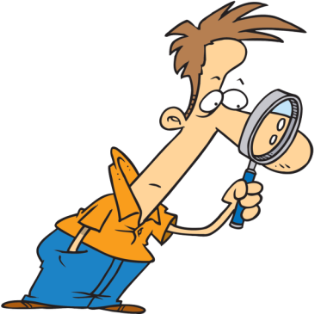 Venue:	Church House, Daresbury Date:  	3/10/2018    9.30am -12noon  or 1.30pm-4pmCost: FREE Leader(s): Sue Noakes (Deputy Director of Education)Information:  This session is to inform governors on what to expect from the new SIAMs Framework which comes into effect on 01/09/2018.Booking FormPlease detach this portion of the form and return to:e-mail: sandra.reynolds@chester.anglican.org*No later than:  *26/09/2018 *Name of event:   Governor Training:                             New SIAMS Framework				Venue:	Church House, Daresbury Date:  	3/10/2018     9.30am -12noon  or 1.30pm-4pmCost: FREESchool Name: Contact Address: Email address:Name of delegate: